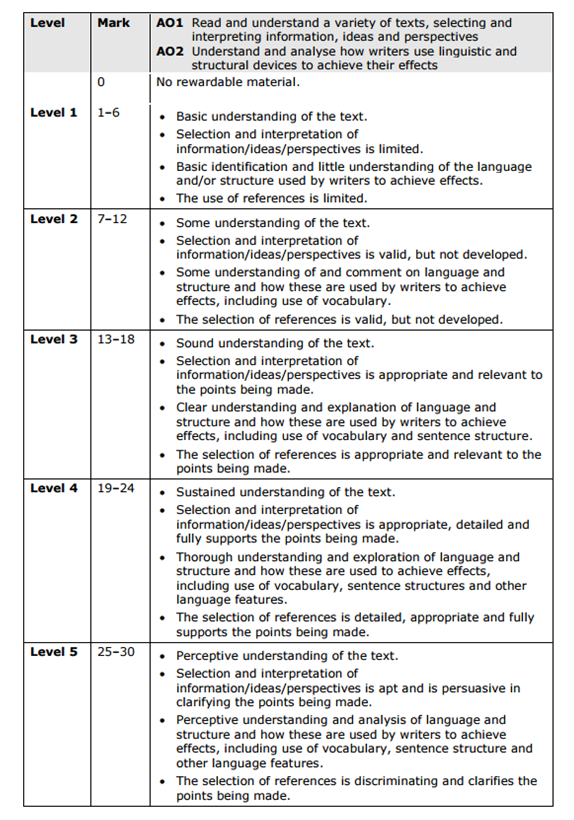 Key Things Examiner is Looking For:A01 Your take on what you’ve read using A02 the appropriate terminology and examples of language and structure to explain and support your ideas.Show you are very perceptive and understand itPick specifically useful quotes to support your ideasSay HOW these techniques convey LONELINESSPLANIntro – don’t waste it.  Get to the point quickly, don’t say ‘in various ways’.Summarise in one – two sentences a)How characters convey loneliness (although close, they are very separate and individual.  Difference between loneliness = negative and not a choice (Lev) and being ‘alone’ being a positive and a choice – egg lady).b) How setting conveys loneliness – nature to city, bus itself, the journey, contrast of all the above.1 FOCUS ON LEV – First impressions, quote and technique?, ask the exrtract develops – quote and techniques, towards the end how he changes or reveals more of himself/background.  CONNECT TO LONELINESS 2. FOCUS ON EGG LADY – Contrast with Lev and the same as above. Focus on how alone she is but not lonely? Pick out quotes to highlight her character.Focus on setting – Nature and how it can be a positive and a negative in terms of loneliness and the opposite – belonging.  Lots of refs to nature being a good thing in Lev’s life.  But that the barren-ness of wood mill suggestive of loneliness that developed.  How nature merges into urban environment and how one takes over the other.  Talk about the setting of the bus – lots of people together and yet paradoxical still alone – example of how they operate in close proximity and yet remain distinctly separate.  Quotes and link to LONELINESSTalk about language as an issue in itself – different stories, lost in translation.  How language can exclude and include – loneliness/separate ness – ‘other-ness’.  How Lev and egg lady are very different.  Motivations for moving – Lev happy with status quo whereas egg lady not.As conclusion talks about last paragraphs – bring in character and setting and structure – how it ends and a quote that sums up what the writer has to say about loneliness as a whole…..LONELINESS SYNONYMS, QUOTES AND CLOSE WORD ANALYSIS WITH USE OF LITERARY TERMINOLOGY THROUGHOUT.